Johansenova Individualizovaná Auditívna Stimulácia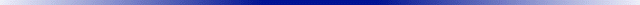 ÚVODNÝ DOTAZNÍK PRI PROBLÉMOCH V SLUCHOVOM SPRACOVÁVANÍ V DETSKOM VEKUÚvodný dotazník pri problémoch v sluchovom spracovávaní v detskom vekuProsím, vyplňte tento dotazník. Ak bude Vašou odpoveďou „áno“ viac ako jeden krát, mohla by byť JIAS sluchová stimulácia pre Vaše dieťa zmysluplná a nápomocná. Krstné meno a priezvisko dieťaťa: ....Dátum narodenia dieťaťa: ....Vyplnil (meno a príbuzenský vzťah k dieťaťu): .....Vyplnené dňa: ….Ďalšie informácie: